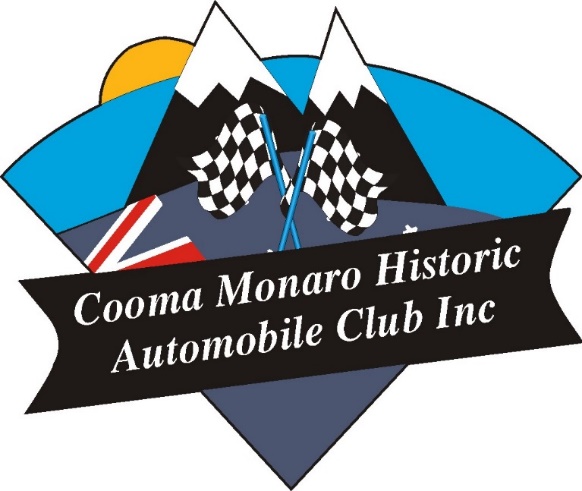 Cooma Monaro Historic Automobile Club  Annual General Meeting – 11th July 2021Meeting Opened 4:30 pmPresident Robert Wolf welcomed members to the meeting.Attendance/ Apologies – Same as July General Meeting Secretary Report Previous minutes as circulated were accepted. Moved David Wicks, seconded – Peter Longhurst and carried. Nil correspondence.Treasurer Report-Kade reported as per the July general meeting.President`s Report- President Rogan Corbett is an apology and because of technical issues with his PC he was unable to furnish his report to be read. Greg will circulate Rogan’s report when he rectifies the problem.Election of office bearers 2020/2021Robert declared all positions vacant- The following positions were filled after written nominations and nominations from the floor.  Candice Morrell was appointed as returning officerExecutive positions-President - Rogan Corbett. – Nominated by Greg Riddell, seconded – Henry Rose- Nomination form and elected.Vice President - Robert Wolf. – Nominated by Greg Riddell, seconded by Peter Quodling - Nomination form and elected.Secretary- Greg Riddell - Nominated by Rogan Corbett, seconded by Max Talbot - Nomination form and elected.Treasurer/Public Officer – Maz Turner was nominated from the floor by Phil Turner seconded by Jo Helmers and elected.Membership - Ros Mack – Nominated by Rogan Corbett and seconded by Robert Wolf - Nomination form and elected.Asset Manager - Peter Quodling – nominated by Rogan Corbett and seconded by Greg Riddell - nomination form and elected.Ordinary members on Executive Committee - Chris Reeks - nominated by Rogan Corbett, seconded by Peter Quodling- Nomination form and Glenn Grumley- Nominated by self, seconded by Peter Quodling – Nomination form. From the floor Tony Nassar nominated by self, seconded by Brian Farmer. Phil Turner nominated by self.Peter Longhurst’s point of order about there being only two Ordinary member positions and the need for a ballot to elect the successful candidates. Glenn and Phil subsequently withdrew their candidacy. Tony and Chris elected. Non- Executive positionsClub Registrar - Kel Goodman nominated by Greg Riddell and seconded by Colin Langdon - nomination form. Roy Rees nominated by Peter Longhurst and seconded by Colin Mould - nomination form, Terry Lomas nominated by Rogan Corbett and seconded Greg Riddell - nomination form. John Evans nominated by Greg Riddell and seconded by Rogan Corbett – nomination form. All elected.Events – Phil Turner nominated from the floor by Tony Nassar seconded by Jo Helmers and elected.Publicity/Website- Jo Helmers nominated by Peter Longhurst and seconded by Colin Mould - nomination form and electedNewsletter- Nil nominations.Fleet Manager- Glynn Popeye Pendergast - Nominated from the floor by Greg Riddell seconded by Jo Helmers and elected.Catering Coordinator – Tony Nassar nominated from the floor and elected.Fix membership fees- $55 for a year- Moved by Brian Farmer and seconded by Peter Longhurst and carried.General BusinessJohn Evans moved that the four elected Registrars be nominated by the membership as the Club’s Responsible Persons, seconded by Roy Rees and carried.Meeting closed 4:40 pm